Администрация города Ростова-на-дону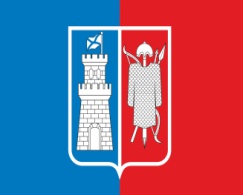 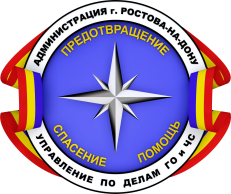 Управление по делам гражданской обороны и чрезвычайным ситуациямДЛЯ ПРЕДУПРЕЖДЕНИЯ ЛАНДШАФТНЫХ ПОЖАРОВ ВЫПОЛНЯЙТЕ ПРАВИЛА ПОЖАРНОЙ БЕЗОПАСНОСТИ - это самое главное правило, которое нужно усвоить, выезжая на природу. Костры рекомендуется разводить в специально отведенных местах, а если такового нет, выкопайте яму в земле и разводите огонь внутри. Не используйте для розжига горючие вещества (бензин, жидкости для розжига), поскольку они могут быть опасными для вас самих. Не оставляйте костер без присмотра - одно дуновение ветра может распространить огонь на весь лес, особенно, если погода засушливая и ветреная, много сухих листьев и веточек. Когда отдых на природе подойдет к концу, не забудьте потушить огонь, используя песок или воду. Не оставляйте после отдыха мусор, стекло, не потушенные мангалы.Если с вами на пикник едут дети, объясните им основные правила поведения и не оставляйте без присмотра.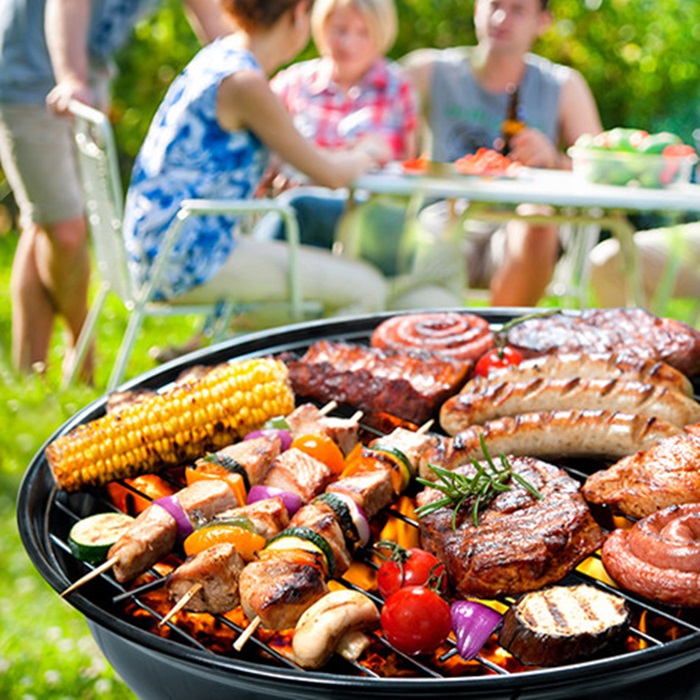 В экстренных ситуациях звоните по телефонам «101» или «112».